Gold Standard for the Global GoalsTemplate – Leakage for Afforestation and Reforestation Projects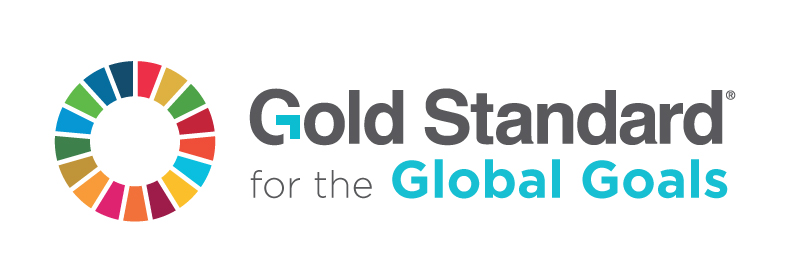 Version 1 – July 2017A. 1. 	Title of the project Title: Date: Version no.: Gold Standard ID:	SECTION B. LEAKAGE
>>Please outline how your project meets each of the following requirements, referring to any supporting documentation where necessaryCopy this table for each different strata.Leakage tree biomass (aboveground)Copy this table for different strata.Leakage tree biomass (aboveground)Describe the selection of your categories.  Describe the selection of your categories.  collection of wood (for firewood, charcoal, etc.) … Please provide a reason for selecting or not selecting this category?timber harvesting…agriculture (crop cultivation, shrimp cultivation, etc.)…livestock…Overview of the different leakage strata and the results of the baseline determination. The individual calculation of each stratum is in the boxes below. Stratum ID	… e.g. Farmer Baruko… e.g. Farmer Baruko… e.g. Farmer Baruko… e.g. Farmer BarukoCO2-stock tree biomass (aboveground) 
In the unit: [m3/ha] or [tdm/ha]Value: Value: 
…       m3/ha     tdm/ha
…       m3/ha     tdm/haCO2-stock tree biomass (aboveground) 
In the unit: [m3/ha] or [tdm/ha]Default value: Default value: 
 Project-specific      Regional      National      International      Gold Standard
 Project-specific      Regional      National      International      Gold StandardCO2-stock tree biomass (aboveground) 
In the unit: [m3/ha] or [tdm/ha]Reference: Reference: ……Justification of value:… How does this value provide the most accurate information for your project?… How does this value provide the most accurate information for your project?… How does this value provide the most accurate information for your project?… How does this value provide the most accurate information for your project?BEFValue: Value: … … BEFDefault value: Default value: 
 Project-specific      Regional      National      International      Gold Standard
 Project-specific      Regional      National      International      Gold StandardBEFReference: Reference: ……Justification of value:… … … … Wood densityValue: Value: … … Wood densityDefault value: Default value:  Project-specific      Regional      National      International      Gold Standard Project-specific      Regional      National      International      Gold StandardWood densityReference: Reference: ……Justification of value:… … … … CO2-stock tree biomass (aboveground) [tCO2/ha]… tCO2/ha… tCO2/ha… tCO2/ha… tCO2/ha% of displacementValue: Value: Value: … %… %% of displacementReference: Reference: Reference: ……Justification of value:… … … … … Area (of this stratum)Area:Area:Area:… ha… haArea (of this stratum)Reference: Reference: Reference: ……Justification of area:… … … … … Leakage tree biomass (aboveground) [tCO2]Leakage tree biomass (aboveground) [tCO2]… tCO2… tCO2… tCO2… tCO2Stratum ID	… … … CO2-stock tree biomass (aboveground) 
In the unit: [m3/ha] or [tdm/ha]Value: 
…       m3/ha     tdm/ha
…       m3/ha     tdm/haCO2-stock tree biomass (aboveground) 
In the unit: [m3/ha] or [tdm/ha]Default value: 
 Project-specific      Regional      National      International      Gold Standard
 Project-specific      Regional      National      International      Gold StandardCO2-stock tree biomass (aboveground) 
In the unit: [m3/ha] or [tdm/ha]Reference: ……Justification of value:… … … BEFValue: … … BEFDefault value: 
 Project-specific      Regional      National      International      Gold Standard
 Project-specific      Regional      National      International      Gold StandardBEFReference: ……Justification of value:… … … Wood densityValue: … … Wood densityDefault value: 
 Project-specific      Regional      National      International      Gold Standard
 Project-specific      Regional      National      International      Gold StandardWood densityReference: ……Justification of value:… … … CO2-stock tree biomass (aboveground) [tCO2/ha]… tCO2/ha… tCO2/ha… tCO2/haDisplaced headsValue: Value: … headsDisplaced headsReference: Reference: …Justification of value:… … … CapacityValue:Value:… ha/headCapacityReference: Reference: …Justification of value:… … … Leakage tree biomass (aboveground) [tCO2]… tCO2… tCO2… tCO2